ATA DE REUNIÃO DO DIA 08 DE ABRIL DE 2022 RESOLUÇÃO N° 226/2018 de 18.10.2018Aos 08 dias do mês de abril do ano de dois mil e vinte e dois. Às 12h, na Sala da Diretoria de Tecnologia da Informação, sito a Rua Tribunal de Justiça, s/n, nesta Capital, foi iniciada a reunião extraordinária do Comité de Gestão de Tecnologia da Informação e Comunicação, forma da Resolução N. 226/2018, de 10 de outubro de 2018, com a presença dos Servidores Afonso Evangelista Araújo – Diretor de TI, Juceir Rocha de Souza – Gerente de Sistemas, Elson Correia de Oliveira Neto – Gerente de Segurança da Informação, Jean Carlos Nery da Costa – Gerente de Redes, Raimundo José da Costa Rodrigues – Assessor Técnico da DITEC. Iniciados os trabalhos, foram explanados os requisitos tecnológicos mínimos ao acesso remoto aos servidores em Teletrabalho, de acordo com os arts. 16 e 30 da Resolução nº 32, de 11 de outubro de 2017 que institui e disciplina o Teletrabalho, no âmbito dos órgãos do Poder Judiciário do Estado do Acre.Perante a importância das mudanças nas rotinas de execução dos trabalhos no âmbito remoto, houve a necessidade de levar ao conhecimento de todos os membros do Comitê Gestor de TI do os arts. 16 e 30 da Resolução nºEm seguida, submetida a discussão os itens da pauta, deliberou-se o seguinte:	Aprovar  os	requisitos tecnológicos mínimos ao acesso remoto aos servidores em Teletrabalho, de acordo com os arts. 16 e 30 da Resolução nº 32.Nada mais havendo a tratar, a reunião foi encerrada às 12h. Eu Raimundo José da Costa Rodrigues, Assessor Técnico, lavrei a presente ata.Rio Branco/AC, 08 de abril de 2022.Documento assinado eletronicamente por Juceir Rocha de Souza, Gerente, em 08/04/2022, às 13:28, conforme art. 1º, III, "b", da Lei 11.419/2006.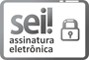 Documento assinado eletronicamente por Elson Correia de Oliveira Neto, Gerente, em 08/04/2022, às 13:29, conforme art. 1º, III, "b", da Lei 11.419/2006.Documento assinado eletronicamente por Jean Carlos Nery da Costa, Gerente, em 08/04/2022, às 14:00, conforme art. 1º, III, "b", da Lei 11.419/2006.Documento assinado eletronicamente por Raimundo José da Costa Rodrigues, Analista Judiciário(a), em 08/04/2022, às 14:01, conforme art. 1º, III, "b", da Lei 11.419/2006.Documento assinado eletronicamente por Afonso Evangelista Araujo, Diretor, em 08/04/2022, às 14:02, conforme art. 1º, III, "b", da Lei 11.419/2006.A autenticidade do documento pode ser conferida no site https://sei.tjac.jus.br/verifica informando o código verificador 1173612 e o código CRC 039BACDA.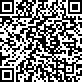 Sistema Normativo do Poder Judiciário do Estado do Acre – Resolução do Tribunal Pleno Administrativo no 166/20120002595-02.2022.8.01.0000	1173612v3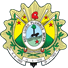 Ata de ReuniãoCódigo:Ata de ReuniãoFOR-DIGES-004-04 (V.00)Afonso Evangelista Araújo Diretor de TIAfonso Evangelista Araújo Diretor de TIJean Carlos Nery da Costa Gerente de RedesJuceir Rocha de Souza Gerente de SistemasElson Correia de Oliveira Neto Gerente de Segurança da InformaçãoRaimundo José da Costa Rodrigues Assessor Técnico da DITEC